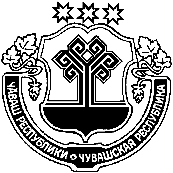 О размещении муниципальногозаказа путем аукциона в электронной форме      В соответствии с Федеральным законом от 5 апреля 2013 года № 44-ФЗ «О контрактной системе в сфере закупок товаров, работ, услуг для обеспечения государственных и муниципальных нужд» администрация Яндобинского сельского поселения Аликовского района п о с т а н о в л я е т:        1. Утвердить аукционную документацию на выполнение работ по содержанию автомобильных дорог и искусственных сооружений на них в Яндобинском сельском поселении Аликовского района на 2021 -2023 годы.2. Контроль за исполнением настоящего постановления оставляю за собой.Глава Яндобинского сельскогопоселения Аликовского района                                                          Л.П. МукинЧУВАШСКАЯ РЕСПУБЛИКА АЛИКОВСКИЙ РАЙОНЧĂВАШ РЕСПУБЛИКИЭЛЕК РАЙОНĚ АДМИНИСТРАЦИЯЯНДОБИНСКОГО СЕЛЬСКОГО ПОСЕЛЕНИЯ          ПОСТАНОВЛЕНИЕ«23» декабря  2020    № 58Юнтапа салиЮНТАПА ЯЛ АДМИНИСТРАЦИПОСЕЛЕНИЙĚ ЙЫШĂНУ«23» декабря  2020  № 58село Яндоба